	ARCHIVIO	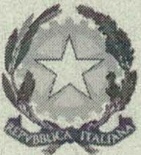 PROCU RA DE LLA REPU BBLICApresso il Tribunale di AlessandriaModello ufficiale  per istanza rilascio copie e visione attiIl Sottoscritto:____________________________________________________________________________Nella qualità di:   O Iindagato/ imputato     O Parte offesa   O Avvocato di fiducia/ UfficioAltro:______________________________________________________(specificare)del signor._____________________________________	O indagato/imputato   O Parte offesanel Procedimento Penale N.		Mod.		_            secondo N. ______________________ Mod ________________________CHIEDEDi essere autorizzato a prendere visione degli atti in esso contenuti ed estrarre eventualmente copia per I suguenti motivi:     Il rilascio  dei seguenti atti :Chiedo inoltre che la presente venga evasa :  O  CON URGENZA	O SENZA URGENZA                                                      O IN FORMA CARTACEO         O IN FORMA DIGITALE       O AUTENTICA       Email:_____________________________________________   Tel_______________________________delego alla presentazione della presente e al ritiro del.le copie il Sigr:_______________________________________________________________________________ALESSANDRIA:________________________            Firmato il richiedente o delegato